Antrag auf Zuschussgewährung 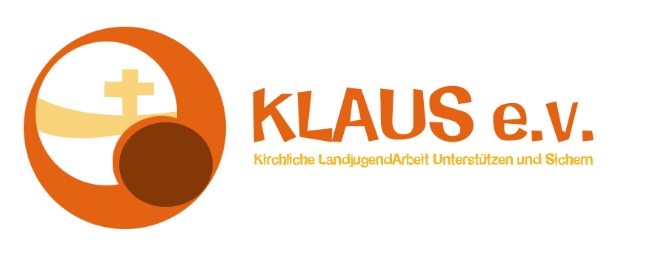 durch den KLAUS e. V.Name der antragstellenden Gruppe: Kontaktperson:Name, Funktion: Anschrift: Telefon: 						       Email: Antrag auf Förderung gemäß aktuell geltender Förderrichtlinien für: 1. Vereinskleidung für Neumitglieder 2. Fahnen 3. Inhaber der Jugendleiterkarte 4. Soziale Projekte 5. Erwerb religiöser Utensilien 6. Versicherungen für AktionenBezeichnung der Anschaffung / des Projetks:  Nur auszufüllen bei einer Förderung gem. Nr. 4 oder Nr. 5!Einnahmen: 			         EUR				Ausgaben:			 EURFehlbetrag:        			EUR		                                                                        Gemäß der Zuschussrichtlinien des KLAUS e. V.ergibt sich eine Förderung in Höhe von:                                EURBegründung (z. B. Notwendigkeit der Anschaffung,,Anzahl der Juleica-Inhaber, Anzahl derNeumitglieder, etc.):Bankverbindung:							  	KtoNr.: 	   		          BLZ.:Kontoinhaber: Hiermit bestätige ich, die Richtigkeit aller Angaben, insbesondere die Einnahmen und Ausgaben betreffend:_________________________________         		       _____________________________		Ort, Datum							  Unterschrift